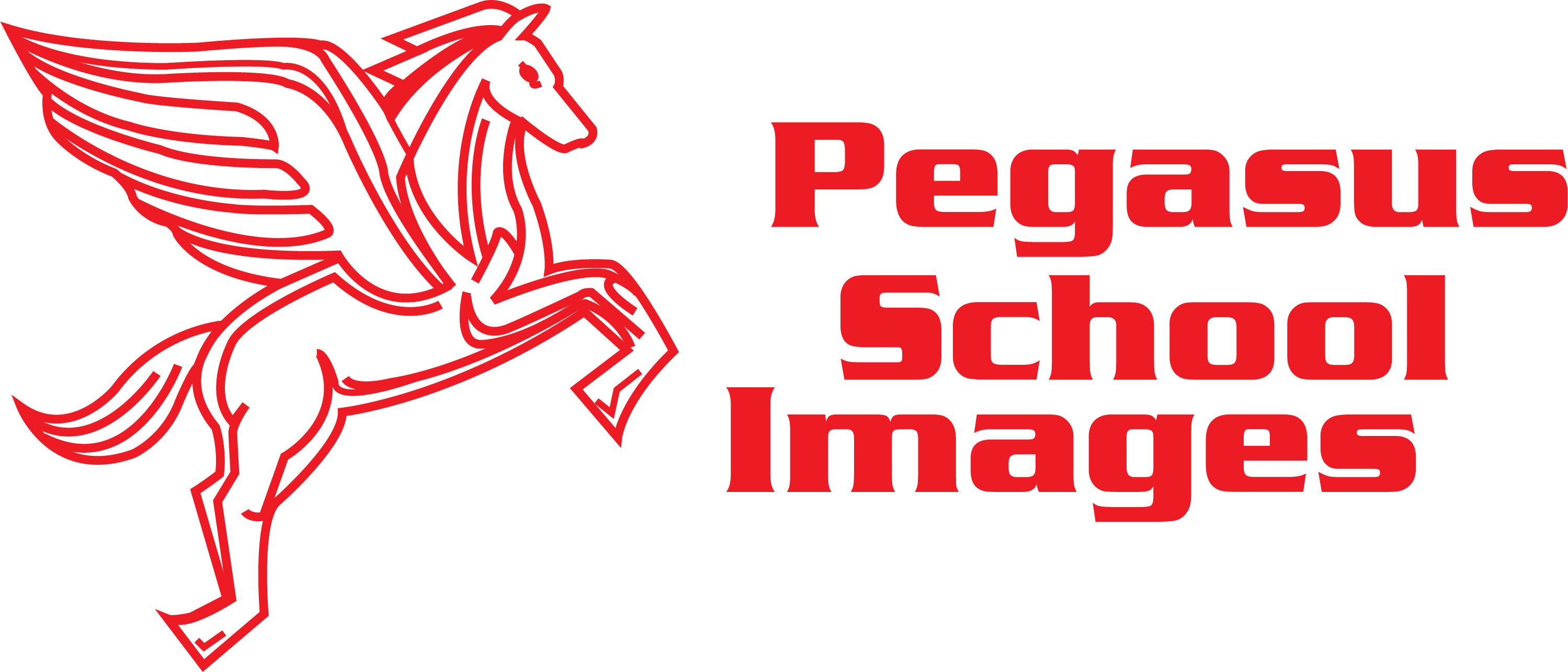 St. Catherine of Alexandria SchoolPhoto Day: Thursday, September 19thEvery student will have the opportunity to be photographed and will receive a complimentary class product.Your child’s photo proofs will be sent back to the school.Orders MUST be placed by the DATE INDICATED ON THE PROOF SHEET to avoid the late fee of $10.00.  Photo packages will be delivered to the school.BRING YOUR SMILES!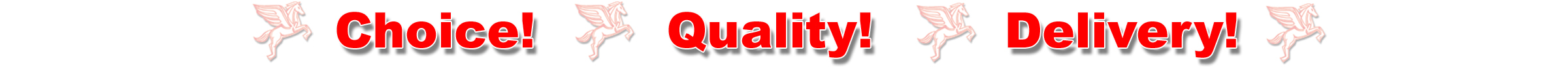 